Math 20-2: U8L3 NotesScale Diagrams of 2-Dimensional ObjectsKey Math Learnings:By the end of this lesson, you will learn the following concepts:Explain, using examples, how scale diagrams are used to model 
a 2-D shapeDetermine, using proportional reasoning, the scale factor, given 
one dimension of a 2-D shapeDetermine, using proportional reasoning, an unknown dimension 
of a 2-D shape given a scale diagram or a model.Draw, with or without technology, a scale diagram of a given 2-D 
shape, according to a specified scale factor (enlargement or 
reduction).Solve a contextual problem that involves a scale diagram.Scale DiagramsScale diagrams can be:  To create a scale diagram, you must determine an appropriate 
scale to use. This is called the ______________   ______________.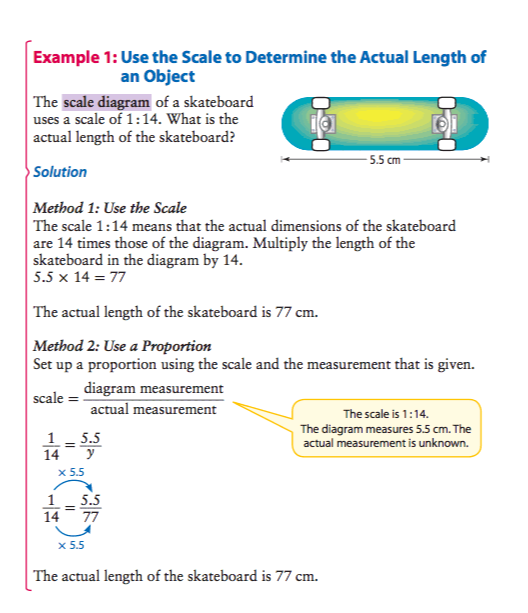 The scale factor represents the ratio of:http://www.youtube.com/watch?v=Q7AWGlLePuwhttp://www.youtube.com/watch?v=XtkU4VkWh8IDetermining Scale FactorAn easy way to determine the scale factor, k, used in a  scale diagram, we use the following guideline.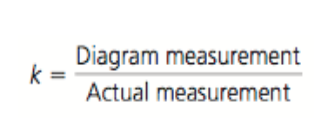 D.O.A.   Diagram over Actual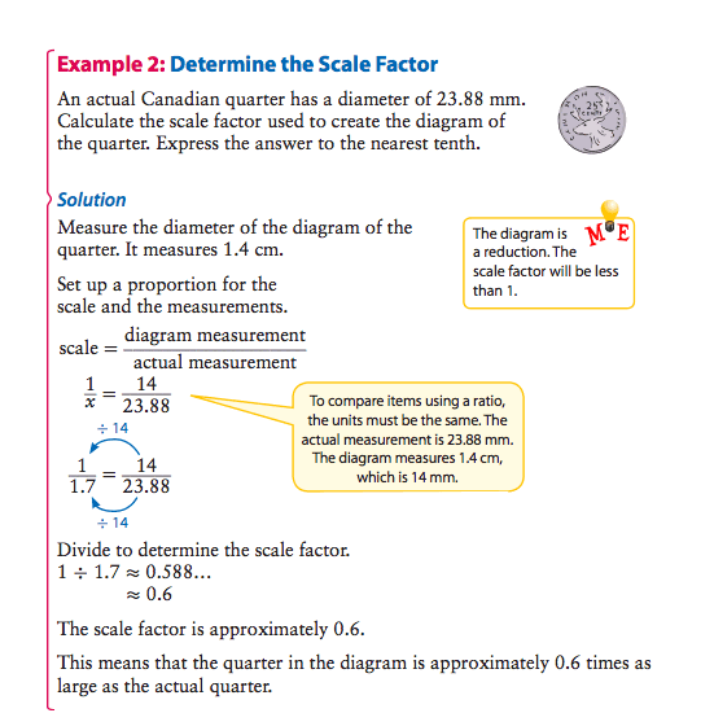 How Does Scale Factor Affect the Original ShapeWhen a scale factor is between 0 and 1When a scale factor is greater than 1http://www.youtube.com/watch?v=ciIcmysb67AExampleThe Garry oak is a tree that is found on Vancouver Island. The original acorn 
for these scale diagrams was 1.9 cm long. Determine the scale factor that was 
used for each diagram. (You will need to measure the acorn in the textbook on 
page to get the correct answer)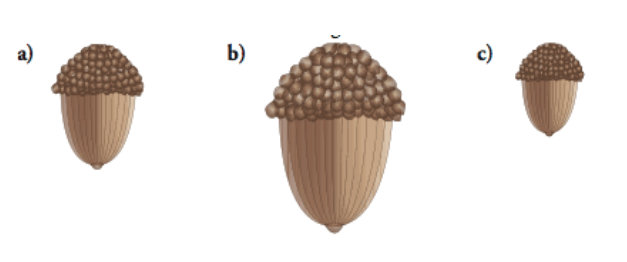 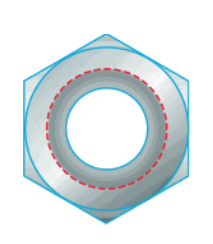 ExampleThis top view of a hex-nut must be enlarged by a 
scale factor of 250% for a display at a trade 
show.a)  Measure the necessary distances on the 
diagram.b)  Determine what the corresponding distances 
on the enlarged diagram should be.c)  Draw the scale diagram of the hex-nut.ExampleA billboard measures 4.5 m by 3.5 m. Draw a scale diagram of the 
billboard that fits in a space measuring 20 cm by 15 cm.